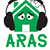 ARAS Association des Riverains de l'Autodrome Albi-Le SéquestreLundi 27 novembre 2018 le Conseil Municipal d'ALBI s'est réuni. A cette occasion Pascal PRAGNERE élu de l'opposition (et de fait porte-parole des riverains du circuit dans cette assemblée) a lu le texte suivant:Plusieurs centaines de milliers de téléspectateurs ont vu et entendu le 11 septembre dernier, dans le journal télévisé de FR2 de 13 heures, un riverain faire état de son suivi médical pour des problèmes cardiaques importants.
Comme beaucoup de riverains, il se trouve à proximité immédiate du circuit urbain d'Albi le Séquestre que la municipalité a rendu permanent en septembre 2015.
Le dimanche 18 novembre au cours d'une journée de l'ASA dite de roulage, toute la journée des véhicules ont tourné sur le circuit dans un bruit Important, extrêmement stressant, facteur d’impact sur la santé de l'homme.
Ce jour-là, plusieurs riverains ont téléphoné à la permanence préfectorale pour se plaindre du bruit. Comme d'habitude aucun gendarme n'a été envoyé chez les victimes du bruit.
Dimanche 18 novembre, ce riverain très stressé par le bruit du circuit, a manifesté son mal être à plusieurs reprises contre le bruit généré par l'activité du circuit qui manifestement lui a occasionné une gêne importante.
Ce riverain a fait partie des premiers membres de l'association et du collectif des riverains du circuit d'Albi le Séquestre (ARAS et Craac81). On a pu le voir témoigner de sa souffrance dans les récents reportages télé diffusés sur TF1 et FR2. 
Dès le départ de la DSP en septembre 2015, il a fait partie des premiers riverains à déposer plainte à la gendarmerie d'Albi contre les nuisances sonores du circuit d'Albi le Séquestre. Il a toujours manifesté par sa présence à toutes les manifestations anti circuit permanent, sa souffrance. 
Non content d'avoir été impacté par le bruit du circuit d'Albi devenu permanent, il a été également stressé par l'édification de buttes de terre dans l'enceinte du circuit qui l'empêchent de jouir, depuis sa propriété de la vue sur la cathédrale d'Albi classée au patrimoine mondial de l'UNESCO. Ces buttes très mal entretenues sont un risque important d'incendie, à proximité d'une haie de grands résineux. 
Cette nuisance supplémentaire condamnable par les tribunaux a fait l'objet de plusieurs signalements auprès de la municipalité d'Albi qui continue à faire la sourde oreille et à gagner du temps.
Dès le lundi 19 il a été hospitalisé après arrêts cardiaques. Son pronostic vital est engagé.
Toutes les instances médicales mondiales, en particulier l'OMS, s'accordent pour souligner les effets dévastateurs du bruit sur la santé de l'homme notamment pour ce qui concerne les répercussions sur les sujets à risque cardiaque.
La famille tient à porter à la connaissance des élus de la ville d'Albi cette triste et tragique nouvelle qui ne restera pas sans suite.